27/07/2023, 10:13Bionexo2023277EM42567HEMUO Instituto de Gestão e Humanização – IGH, entidade de direito privado e sem fins lucrativos, classificado como OrganizaçãoSocial, vem tornar público o resultado da Tomada de Preços, com a finalidade de adquirir bens, insumos e serviços para oHEMU - Hospital Estadual da Mulher, com endereço à Rua R-7, S/N, Setor Oeste, Goiânia, CEP: 74.125-090.Bionexo do Brasil LtdaRelatório emitido em 27/07/2023 10:13CompradorIGH - HEMU - Hospital Estadual da Mulher (11.858.570/0002-14)Rua R 7, esquina com Av. Perimetral s/n - Setor Oeste - GOIÂNIA, GO CEP: 74.530-020Relação de Itens (Confirmação)Pedido de Cotação : 299702889COTAÇÃO Nº 42567 - MEDICAMENTOS - HEMU JUL/2023Frete PróprioObservações: *PAGAMENTO: Somente a prazo e por meio de depósito em conta PJ do fornecedor. *FRETE: Só serão aceitaspropostas com frete CIF e para entrega no endereço: RUA R7 C/ AV PERIMETRAL, SETOR COIMBRA, Goiânia/GO CEP: 74.530-020,dia e horário especificado. *CERTIDÕES: As Certidões Municipal, Estadual de Goiás, Federal, FGTS e Trabalhista devem estarregulares desde a data da emissão da proposta até a data do pagamento. *REGULAMENTO: O processo de compras obedecerá aoRegulamento de Compras do IGH, prevalecendo este em relação a estes termos em caso de divergência.Tipo de Cotação: Cotação EmergencialFornecedor : Todos os FornecedoresData de Confirmação : TodasValidade CondiçõesFaturamento Prazo deFornecedordadeFreteObservaçõesMínimoEntregaProposta PagamentoBF DE ANDRADE HOSPITALARGOIÁS - GOThainy Divina - nullvendas1@bfdeandradehospitalar.com.brMais informações1dias após123R$ 200,000022/07/202322/07/202322/07/202330 ddl30 ddl30 ddlCIFnullconfirmaçãoPrezado (a) MINIMO SE REFERE A SORO,PARA MEDIMENTOS O VALOR MINIMO DEENVIO E DE R$ 1000,00 O prazo depagamento sob analise de credito previa;Estoque sujeito a alteracao; Proposta validapor 24 horas ou enquanto durar os estoques.Entrega ***ENTRE 2 A 5 dias uteis (ExcetoFINAIS DE SEMANA E FERIADO)*** casotenha soro na proposta. Estamos a disposicaopara negociacao; Para novos cadastros,acesse: https://belivemedical.com/ficha Emcaso de duvida, sigo a disposicao; AmandaSoterio WhatsApp (19) 987472905 E-mail:vendas8@belivemedical.com.br Tel.: (19)Belive Medical ProdutosHospitalares LtdaCONTAGEM - MG3 dias apósconfirmaçãoR$ 1.000,0000CIFAmanda Soterio - (19) 32560500vendas8@belivemedical.com.brMais informações32560500Cientifica Médica Hospitalar LtdaGOIÂNIA - GOVanessa Nogueira - (62) 3088-9700vendas3@cientificahospitalar.com.brMais informações2dias apósR$ 200,0000CIFnullconfirmaçãoMedicamento MANIPULADO em raz?o da aus?ncia de oferta acess?vel doINDUSTRIALIZADO. Silente o contratantequanto a esta fundamenta??o expressa einexistente proposta concorrente contendomedicamento INDUSTRIALIZADO, presume-sea aplicabilidade da exce??o prevista no item5.10 da RDC 67/2007, da ANVISA. Enviarjustificativa que n?o encontra no mercadoenviada pelo setor de farmacia. Aten??o: Estacota??o s? ter? validade se a institui??o n?oestiver em d?bito com o Grupo Citopharma.vendedor(31) 98822-1544 ?(31) 3388-1333-jorge@citopharma.com.br Cota??es acima deCitopharma Manipulação deMedicamentos Especiais LtdaBELO HORIZONTE - MGJose Jorge Attalla - (31) 8822-1544jorge@citopharma.com.br8 dias apósconfirmação4R$ 350,000018/08/202330 ddlCIFMais informações1000 ampolas ligar para o representante paranegocia??o. Quando hospital n?o colocarconcentra??o e volume correto, vamos cotarconforme hist?ricoPEDIDO SOMENTE SER? ATENDIDO A PRAZOMEDIANTE ANALISE DE CREDITO VALIDA??ODO DEPARTAMENTO FINANCEIRO E ACONFIRMA??O DE DISPONIBILIDADE DOESTOQUE CONTATO DO VENDEDOR:(62)99499 1714Ello Distribuicao Ltda - EppGOIÂNIA - GOWebservice Ello Distribuição - (62)1 dias apósconfirmação5R$ 300,000026/07/202330 ddlCIF4009-2100comercial@ellodistribuicao.com.brMais informaçõesTELEVENDAS3@ELLODISTRIBUICAO.COM.BRLOGMED DISTRIBUIDORA ELOGISTICA HOSPITALAR EIRELIGOIÂNIA - GO1dias após67Mariana Borges Garcia - (62) 3565-R$ 250,0000R$ 500,000002/08/202322/07/202330 ddl30 ddlCIFCIFnullconfirmação6457prohospitalph@hotmail.comMais informaçõesPrestamed Hospitalar EireliGOIÂNIA - GOLuiz Prestamed - nullvendas10@asthamed.com.brMais informações1dias apósnullconfirmaçãoProgramaçãode EntregaPreço PreçoProdutoCódigoFabricanteEmbalagem FornecedorComentárioJustificativaRent(%) Quantidade Valor Total UsuárioUnitário Fábricahttps://bionexo.bionexo.com/jsp/RelatPDC/relat_adjudica.jsp1/4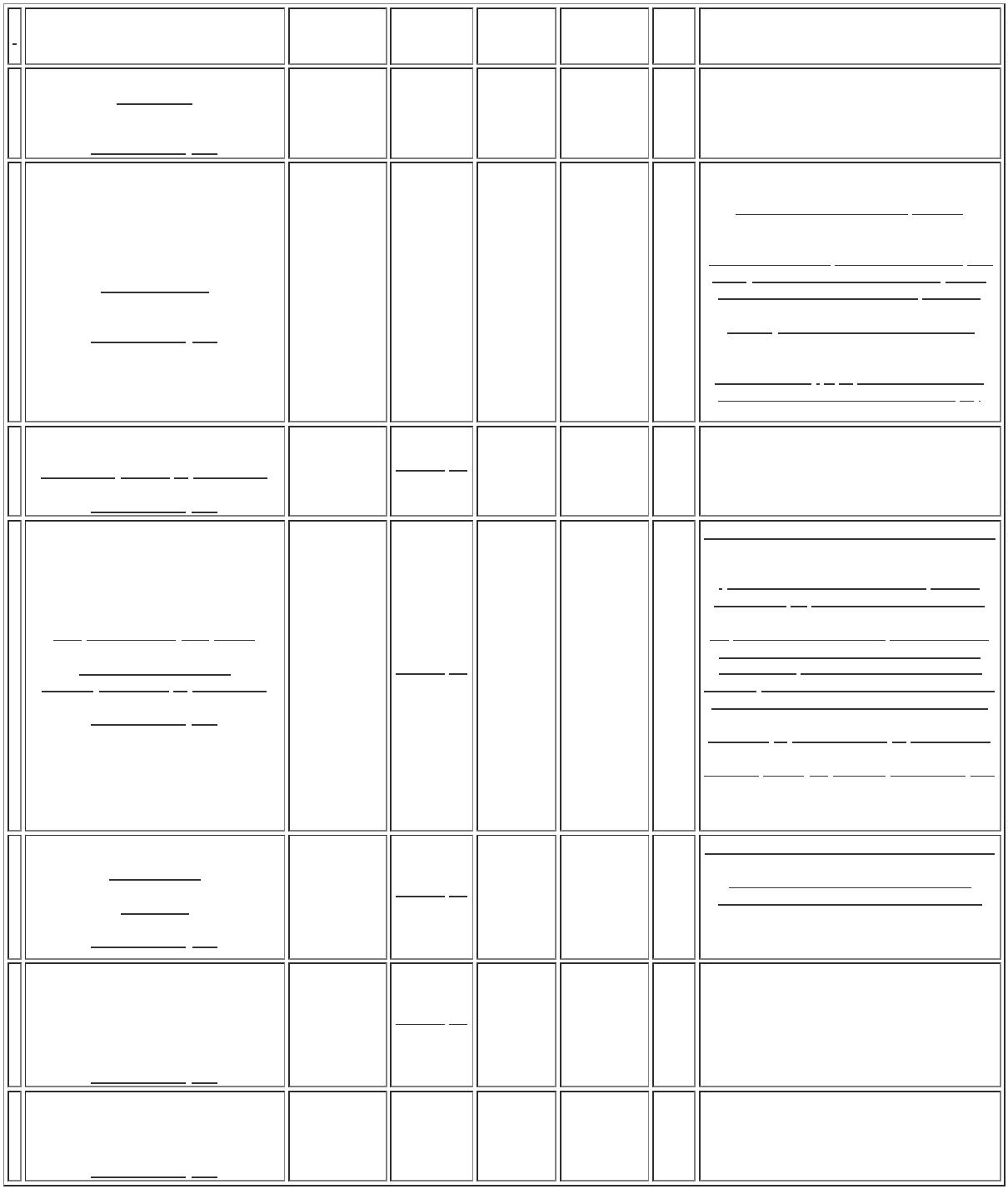 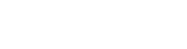 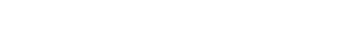 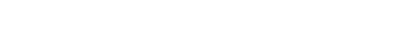 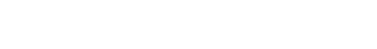 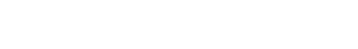 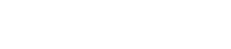 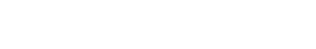 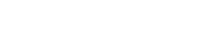 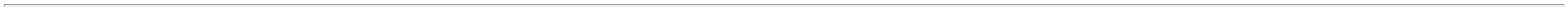 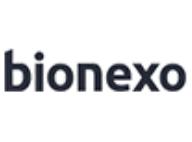 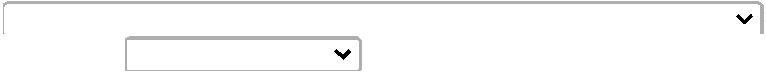 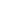 27/07/2023, 10:13Bionexo;- HOSPIDROGASnão atingiufaturamentoDaniellyEvelynPereira DaCruz10,0 MG/MLCLORIDRATOROPIVACAINA0MG/ML FR 20ML- FRASCOCLORIDRATO DEROPIVACAINA,TEUTO BRAS.SOL INJ CT5 AMP VDTRANS X 20MLBF DE ANDRADEHOSPITALARR$R$R$232,5000537813-nullminimo. - BELIVEnão atende a15 Frasco115,5000 0,0000condição de19/07/202316:21pagamento/prazo.TotalParcial:R$232,500015.0Total de Itens da Cotação: 19Total de Itens Impressos: 1Programaçãode EntregaPreço PreçoUnitário FábricaProdutoCódigoFabricanteEmbalagem FornecedorComentárioJustificativaRent(%) Quantidade Valor Total UsuárioSOLUÇÃO PARADIALISEPERITONEALC/GLICOSE 1,5%BOLSA 2000ML -COMPOSIÇÃO:GLICOSEMONOHIDRATADA,CLORETO DESÓDIO, CLORETODE CÁLCIODHIDRATADO,CLORETO DEMAGNÉSIO,DaniellyEvelynPereira DaDIANEAL PD2 DEXT.Belive MedicalProdutosHospitalaresLtdavenda sob1,5% 2000MLencomendaentrega em 10diasR$R$R$1646527-ULTRA-BAGCAIXA-72 BolsaCruz98,0000 0,00007.056,0000AZB1683 CX8BAXTER, BAXTER20/07/202315:22HEXAIDRATADO,LACTATO DESÓDIO, ÁGUA PARAINJETÁVEIS,SÓDIO, CÁLCIO,MAGNÉSIO,CLORETO,LACTATO.TotalParcial:R$72.07.056,0000Total de Itens da Cotação: 19Total de Itens Impressos: 1Programaçãode EntregaPreço PreçoUnitário FábricaProdutoCódigoFabricanteEmbalagem FornecedorComentárioJustificativaRent(%) Quantidade Valor Total UsuárioCEFALEXINA250MG/5MLPODaniellyEvelynPereira Da;- ATIVA nãoaatende o prazode entrega por setratar de umacotaçãoCEFALEXINA250MG/5ML POSUSP.ORAL 100ML(G), UNIAOSUSP.ORAL00ML (G) - Cientifica MédicaCEFALEXINA SUSP.ORAL 250MG/5ML12-R$R$27079-null5 FrascoR$ 74,9500Cruz50MG - FR Hospitalar LtdaSOLUCAOORAL -14,9900 0,0000100ML - FRASCOQUIMICA19/07/2023emergencial.16:21UNIAOQUIMICA FR;- MED CENTER,ATIVA, UNI,WERBRAN nãoDaniellyEvelynPereira DaCruzatende o prazo deentrega por setratar de umacotaçãoCLARITROMICINA500MG -COMPRIMIDOCientifica MédicaHospitalar LtdaR$R$R$281,4000312006-KLARICID, ABBOTTCXnull60 Comprimido4,6900 0,0000emergencial -BIOHOSP nãoatingiu19/07/202316:21faturamentominimo.DaniellyEvelyn;- UNI não atendeo prazo deentrega por setratar de umacotação25 MG COMESPIRONOLACTONA25MG -COMPRIMIDOPereira Da210 Comprimido R$ 67,2000 CruzESPIRONOLACTONA, CT BL AL Cientifica MédicaR$R$614417-nullGEOLABPLAS INC X Hospitalar Ltda0,3200 0,00003019/07/202316:21emergencial.;- VIDAMED,ASTRA, PLAY,MED CENTER,PONTAMED nãoatingiramfaturamentominimo. -DaniellyEvelynPereira DaCruzFITOMENADIONA(VITAMINA K1) SOLINJ10 MG/ MLESKAVIT,HIPOLABORSOL INJ CX Cientifica Médica100 AMP VD Hospitalar LtdaAMB X 1 MLR$R$R$420,0000731550-null200 AmpolaINTRAMUSCULAR2,1000 0,000010MG/ML 1ML -AMPOLAMULTIFARMA nãoatende a19/07/202316:21condição depagamento/prazo.Rosana DeOliveiraMoura500 Comprimido R$ 65,0000;- RM, Werbran,SINVASTATINA20MG -COMPRIMIDOSINVASTATINA20MG C/500 CPR.(G), PHARLABCientifica MédicaHospitalar LtdaAtiva Não atendeas condições de 0,1300 0,0000pagamento.R$R$1510188-UNDnull20/07/202311:38TotalParcial:R$908,5500975.0Total de Itens da Cotação: 19Total de Itens Impressos: 5https://bionexo.bionexo.com/jsp/RelatPDC/relat_adjudica.jsp2/4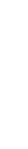 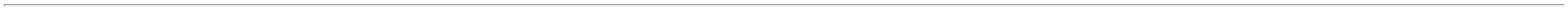 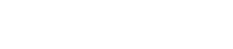 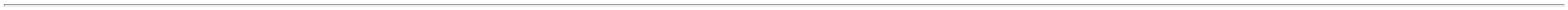 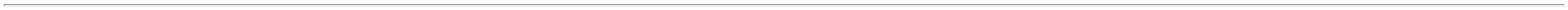 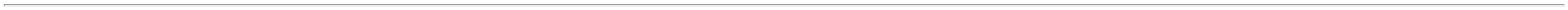 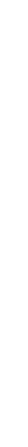 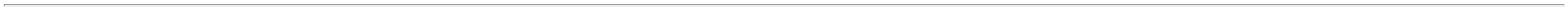 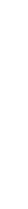 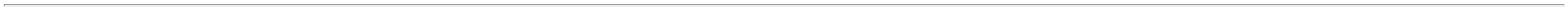 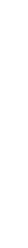 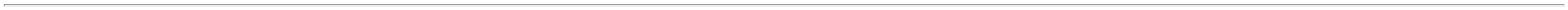 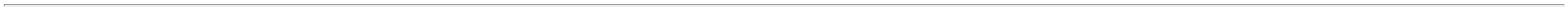 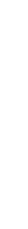 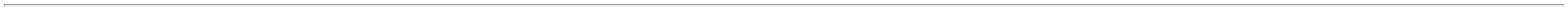 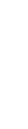 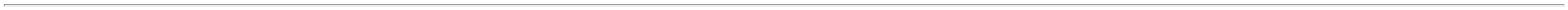 27/07/2023, 10:13BionexoProgramaçãode EntregaPreço PreçoUnitário FábricaProdutoCódigoFabricanteEmbalagem FornecedorComentárioJustificativaRent(%) Quantidade Valor Total UsuárioDaniellyEvelynPereira DaFOSFATO TRICALCIO 12.9%FR100ML SOLUCAOORAL - FRASCOcitopharmamanipula??o |fosfato tricalcio129mg/ml - 100mlCitopharmaManipulação deMedicamentosEspeciais LtdaR$R$R$680,0000838306---frascofrascofrasco--10 Frasco15 Frasco10 FrascoCruz68,0000 0,000019/07/202316:21DaniellyEvelynPereira DaCruzSULFATO DE ZINCOcitopharmamanipula??o |sulfato de zinco 10mg/ml - 20 mlCitopharmaManipulação deMedicamentosEspeciais Ltda;- MED CENTERrespondeu10MG/ML SOLR$R$R$565,6500179ORAL FR 20ML-MANIPULADO -FRASCO3786729204--incorretamente o 37,7100 0,0000item solicitado.19/07/202316:21DaniellyEvelynPereira DaCruzVITELINATO DEPRATA 10% SOLOFTALMICA00MG/ML 5ML -FRASCOcitopharmamanipula??o |vitelinato de prataCitopharmaManipulação deMedicamentosEspeciais Ltda;- OCTA LAB nãoatende acondição deR$R$R$660,0000166,0000 0,0000110% - 5 mlpagamento/prazo.19/07/202316:21TotalParcial:R$35.01.905,6500Total de Itens da Cotação: 19Total de Itens Impressos: 3Programaçãode EntregaPreço PreçoUnitário FábricaProdutoCódigoFabricanteEmbalagem FornecedorComentárioJustificativaRent(%) Quantidade Valor Total Usuário;- RM não atendea condição depagamento/prazo.GLICOSE 50% - HOSPDRGOGAS,DaniellyEvelynGLICOSE SOL INJ50% 10ML -AMPOLA10ML CX C/200PONTAMED,HOSPIDROGAS,WERBRAN,ONCOTECH nãoatingiramPereira DaCruzGLICOSE 50% 10MLCX C/200 - SAMTECEllo DistribuicaoLtda - EppR$R$R$256,0000916372-1SAMTECBIOTECNOLOGIALTDA400 Ampola0,6400 0,000019/07/202316:21faturamentominimo.TotalParcial:R$256,0000400.0Total de Itens da Cotação: 19Total de Itens Impressos: 1Programaçãode EntregaPreço PreçoUnitário FábricaProdutoCódigoFabricanteEmbalagem FornecedorComentárioJustificativaRent(%) Quantidade Valor Total UsuárioDaniellyEvelynPereira DaLOGMEDDISTRIBUIDORAE LOGISTICAHOSPITALAREIRELILEVOTIROXINASODICA 25 MCG -COMPRIMIDOLEVOTIROXINASODICA, MERCKR$R$136149-Comprimidonull-300 Comprimido R$ 73,5000Cruz0,2450 0,000019/07/202316:21TotalParcial:300.0R$ 73,5000Total de Itens da Cotação: 19Total de Itens Impressos: 1Programaçãode EntregaPreço PreçoUnitário FábricaProdutoCódigoFabricanteEmbalagem FornecedorComentárioJustificativaRent(%) Quantidade Valor Total Usuário;- PRO HELATH,SULMEDIC, MEDFUTURA nãoatendem o prazode entrega por setratar de umacotaçãoDaniellyEvelynPereira DaAMPICILINA SOLINJ 500MG -FRASCOAMPICILINASODICA, TEUTOBRAS.PrestamedHospitalar EireliR$R$R$17559-CXnull500 FrascoCruz4,2400 0,00002.120,0000emergencial. CMnão atende a19/07/202316:21condição depagamento/prazo.;-MEDICAMENTALnão respondeuemail dehomologação. -MEDILAR e CMnão atendem acondição depagamento/prazo.- UNI, VIVA nãoatendem o prazode entrega por setratar de umacotaçãoDaniellyEvelynPereira DaCruz150 MCG/MLIMUNOGLOBULINAANTI-RHO (D) SOLINJ 300MCG -AMPOLASOL INJ CTSER PREENCVD TRANS XRHOPHYLAC, CSLBEHRINGPrestamedHospitalar EireliLABORATORIOBLAUR$R$R$1138203-17 Ampola276,7100 0,00004.704,07002,0 ML19/07/202316:21emergencial.14ROCURONIO,BROMETO SOL INJ18252-ROCURON,CRISTALIA10 MG/MLSOL INJ CX Hospitalar Eireli25 FA VDPrestamednull;- FARMA VISIONe não atingiram 14,1600 0,0000faturamentoR$R$25 FrascoR$354,0000Rosana DeOliveiraMoura10MG/ML 5ML-FRASCO 5ML.minimo. -https://bionexo.bionexo.com/jsp/RelatPDC/relat_adjudica.jsp3/4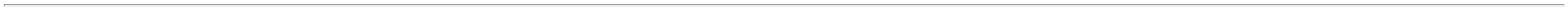 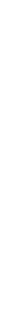 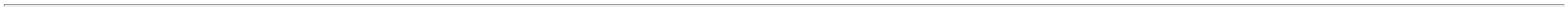 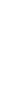 27/07/2023, 10:13BionexoTRANS X 5MLSULMEDIC não20/07/202311:38atende o prazo deentrega por setratar de umacotaçãoemergencial.;- MEDILAR, CM eMULTIFARMA nãoatendem acondição deDaniellyEvelynPereira DaCruzpagamento/prazo.- PONTAMED,ATIVA, UNIAO,UNI, UNI nãoatendem o prazode entrega por setratar de umacotação20 MG COMTENOXICAM PO P/SOL INJ 20MG -AMPOLA 20MGTEFLAN, UNIAOQUIMICAREV CT BLAL PLAS PVC Hospitalar EireliTRANS X 5PrestamedR$R$R$186484-null350 Ampola8,8200 0,00003.087,000019/07/202316:21emergencial.TotalParcial:R$892.010.265,0700Total de Itens da Cotação: 19Total de Itens Impressos: 4TotalGeral:R$2689.020.697,2700Clique aqui para geração de relatório completo com quebra de páginahttps://bionexo.bionexo.com/jsp/RelatPDC/relat_adjudica.jsp4/4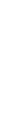 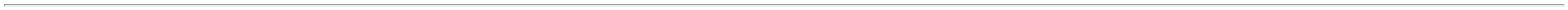 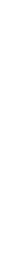 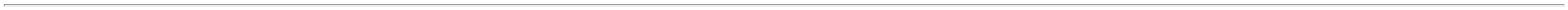 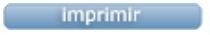 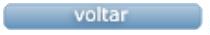 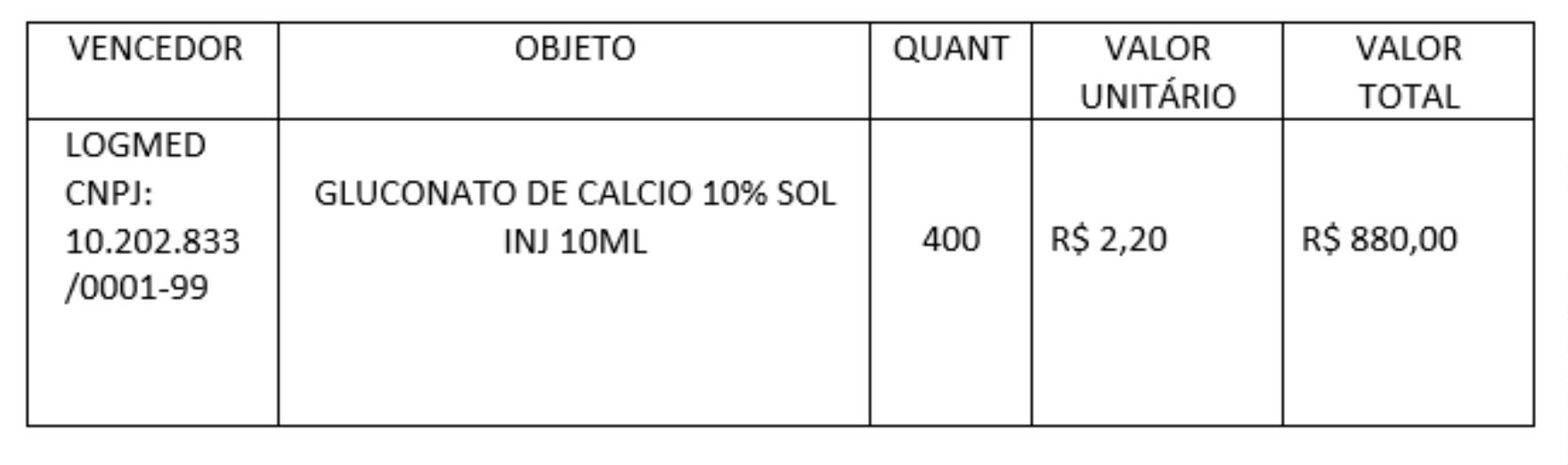 